עדכון מידע : תהליך ביטול פוליסת ביטוח חובה לרכברקע : מעבר לתעודות חובה דיגיטליות והשינויים בתנאי הפוליסה לביטוח חובה של רכב מנועי.תחולה :  החל מתאריך 16.09.2021 .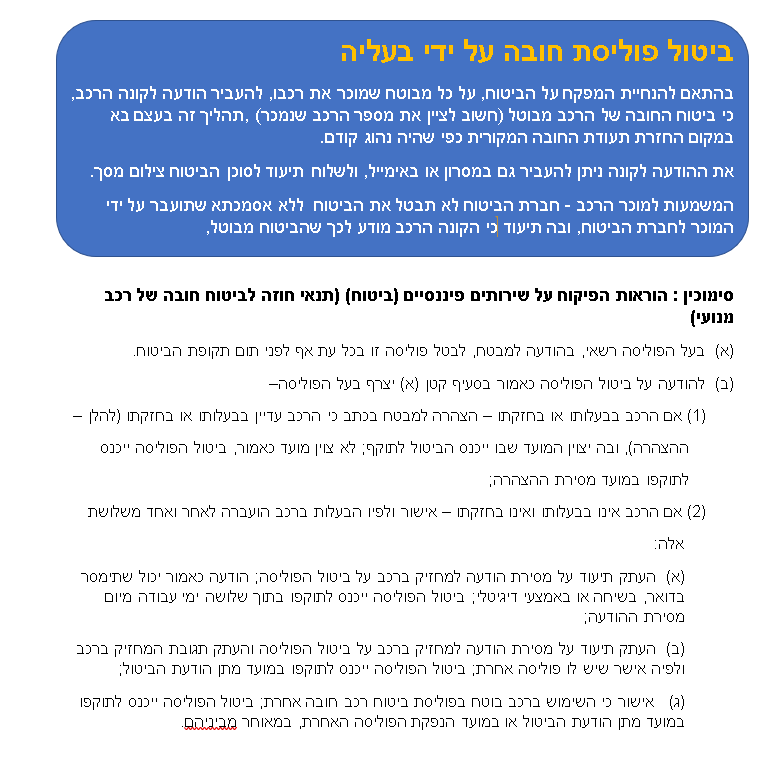 